Attendance list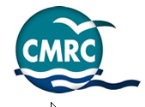 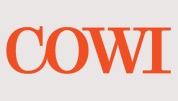 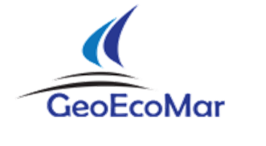 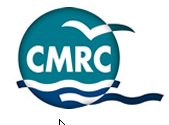 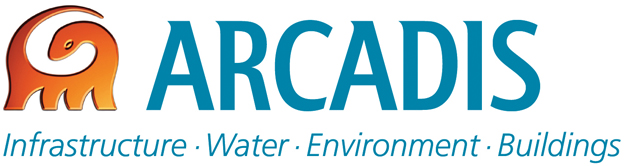 ProjectTechnical and administrative support for the joint implementation of the Marine Strategy Framework Directive (MSFD) in Bulgaria and RomaniaMeetingCBE FEB (unilateral meeting Completion MFS)CountryDateNameAuthority/InstituteE-mailSignature(to be further completed)